Hledá se fenka Enny!!!Ztratila se v obci Opatovec (okres Svitavy) dne 19. září 2021. Jde o českého strakatého psa, barva trikolora. V době, kdy se ztratila měla na sobě šedý antiparazitní obojek, mohla ho však někde ztratit. Je očipovaná a registrovaná v Centrální evidenci psů ČR a v Národním registru psů ČR. Je velice přátelské a mírné povahy, někdy „bláznivá“. Pokud ji někde uvidíte, moc prosíme o jakékoliv informace na telefonní číslo: 799 79 41 41 nebo 799 79 42 42 NON STOP!!!!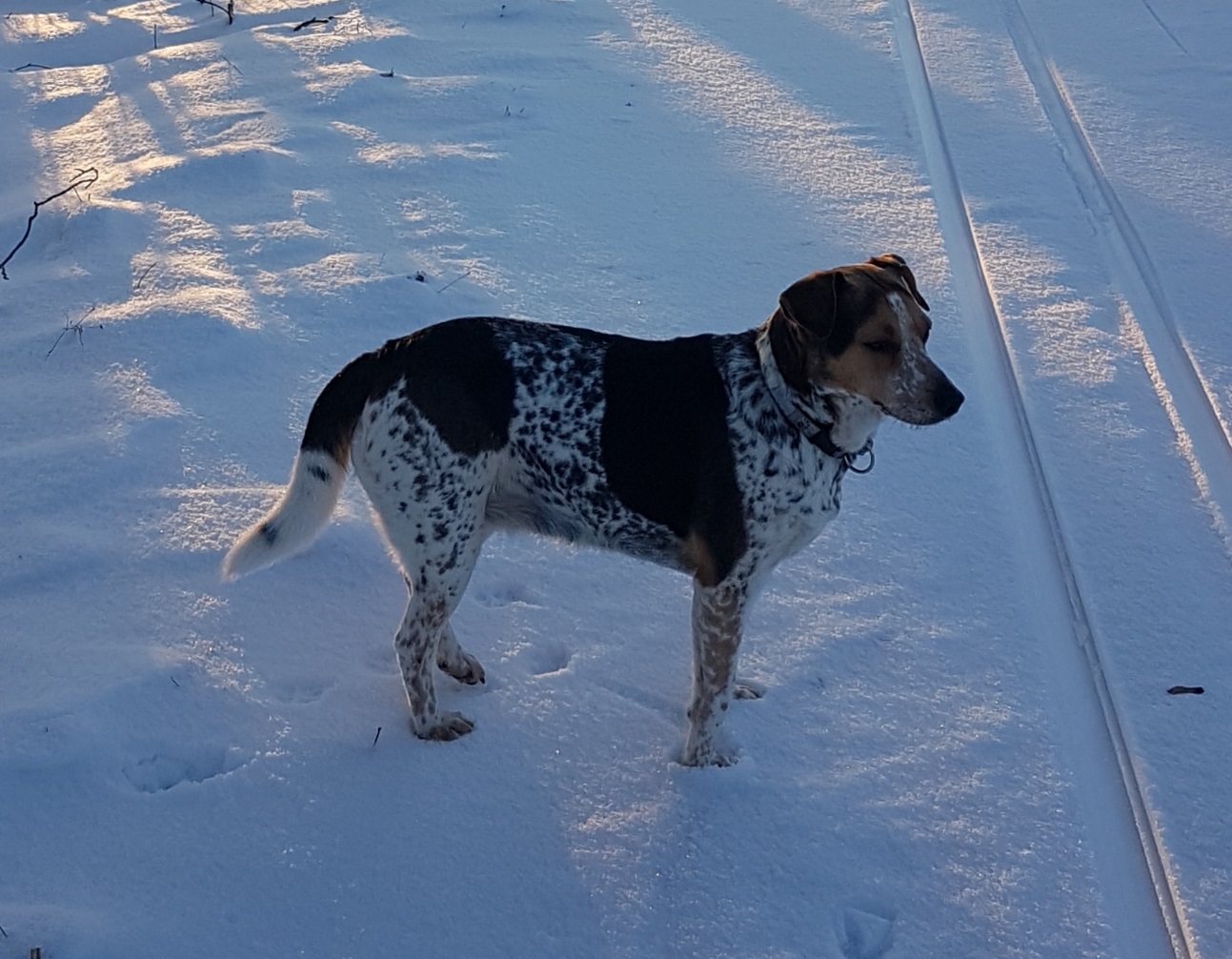 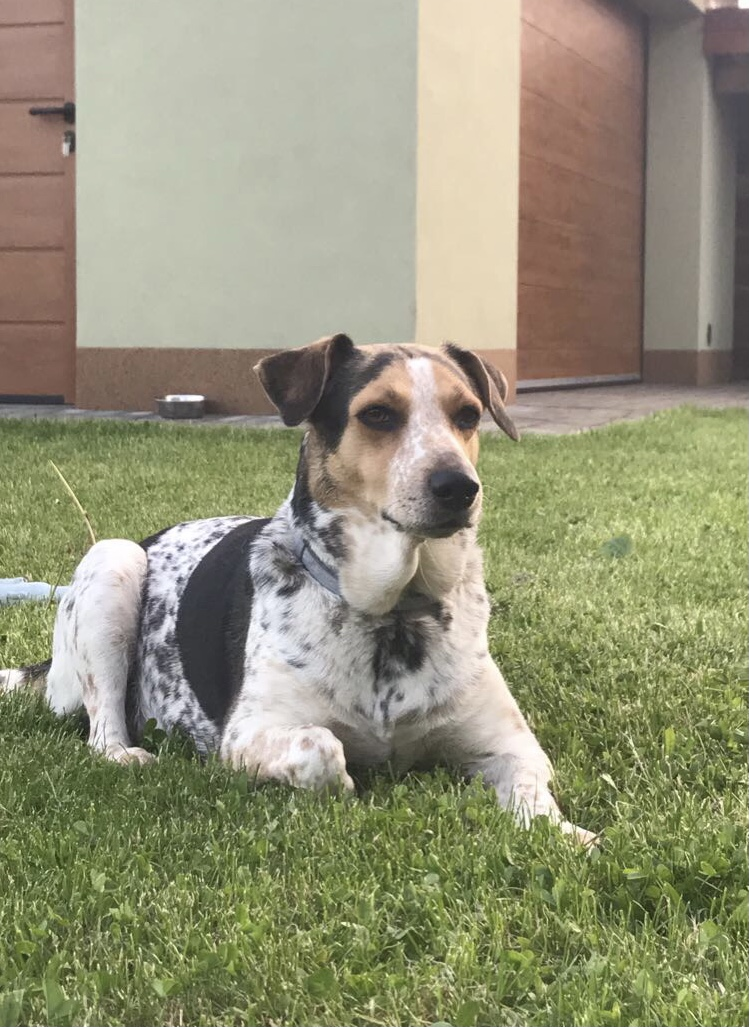 